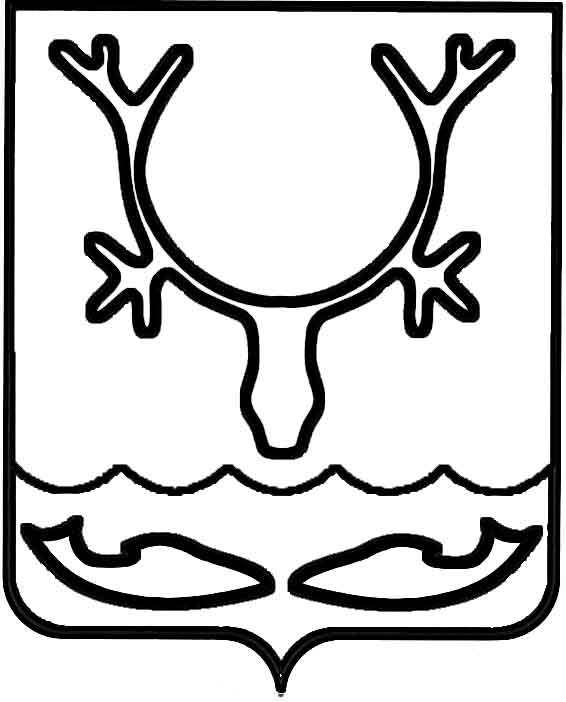 Администрация муниципального образования
"Городской округ "Город Нарьян-Мар"РАСПОРЯЖЕНИЕОб утверждении плана реализации муниципальной программы муниципального образования "Городской округ "Город          Нарьян-Мар" "Совершенствование и развитие муниципального управления в муниципальном образовании "Городской округ "Город        Нарьян-Мар" на 2024 годВ соответствии с постановлением Администрации МО "Городской округ "Город Нарьян-Мар" от 10.07.2018 № 453 "Об утверждении порядка разработки, реализации 
и оценки эффективности муниципальных программ муниципального образования "Городской округ "Город Нарьян-Мар", на основании постановления Администрации МО "Городской округ "Город Нарьян-Мар" от 31.08.2018 № 588 "Об утверждении муниципальной программы муниципального образования "Городской округ "Город Нарьян-Мар" "Совершенствование и развитие муниципального управления 
в муниципальном образовании "Городской округ "Город Нарьян-Мар":Утвердить план реализации муниципальной программы муниципального образования "Городской округ "Город Нарьян-Мар" "Совершенствование и развитие муниципального управления в муниципальном образовании "Городской округ "Город Нарьян-Мар " на 2024 год (Приложение).Настоящее распоряжение вступает в силу со дня его подписания.Приложениек распоряжению Администрации муниципального образования"Городской округ "Город Нарьян-Мар"от 29.12.2023 № 778-рПланреализации муниципальной программы муниципального образования "Городской округ "Город Нарьян-Мар""Совершенствование и развитие муниципального управления в муниципальном образовании"Городской округ "Город Нарьян-Мар "на 2024 годОтветственный исполнитель: управление экономического и инвестиционного развития Администрации муниципального образования "Городской округ "Город Нарьян-Мар" Примечание:- МКУ УГХ – МКУ "УГХ г. Нарьян-Мара";- Управление финансов (ОБП) – отдел бюджетной политики Управления финансов Администрации МО "Городской округ "Город Нарьян-Мар";- Управление финансов (ОБУиО) – отдел бухгалтерского учета и отчетности Управления финансов Администрации МО "Городской округ "Город Нарьян-Мар";- Управление финансов (ООИБиАС) – отдел обеспечения исполнения бюджета и автоматизированных систем Управления финансов Администрации МО "Городской округ "Город Нарьян-Мар";- Управление финансов (ОПБ) – отдел планирования бюджета Управления финансов Администрации МО "Городской округ "Город Нарьян-Мар";- отдел БУиО – отдел бухгалтерского учета и отчетности Администрации муниципального образования "Городской округ "Город Нарьян-Мар";- МКУ УГХ (отдел ООМС) – отдел обеспечения органов местного самоуправления МКУ "УГХ г. Нарьян-Мара";- УОИО (отдел ОРиОС) – отдел организационной работы и общественных связей управления организационно-информационного обеспечения Администрации муниципального образования "Городской округ "Город Нарьян-Мар";- отдел по работе с общественными организациями – отдел по работе с общественными организациями Администрации муниципального образования "Городской округ "Город Нарьян-Мар";- МКУ УГХ (отдел СМЖФ) – отдел по содержанию муниципального жилищного фонда МКУ "УГХ г. Нарьян-Мара";- правовое управление – правовое управление Администрации муниципального образования "Городской округ "Город Нарьян-Мар";- УМИиЗО – управление муниципального имущества и земельных отношений Администрации муниципального образования "Городской округ "Город Нарьян-Мар";- УОИО – управление организационно-информационного обеспечения Администрации муниципального образования "Городской округ "Город Нарьян-Мар";- управление делами – управление делами Администрации муниципального образования "Городской округ "Город Нарьян-Мар";- Управление финансов – Управление финансов Администрации МО "Городской округ "Город Нарьян-Мар";- ЖКХ – управление жилищно-коммунального хозяйства Администрации муниципального образования "Городской округ "Город Нарьян-Мар".29.12.2023№778-рГлава города Нарьян-Мара О.О. Белак№ п/пНаименование подпрограммы, мероприятийОтветственный исполнитель 
(структурное подразделение)Планируемый срок проведения торгов 
(в случае необходимости)Срок начала реализации мероприятияСрок окончания реализации мероприятияОжидаемый результатФинансирование
2024 года 
(тыс. руб.)Финансирование
2024 года 
(тыс. руб.)123456788Подпрограмма 1 "Осуществление деятельности Администрации МО "Городской округ "Город Нарьян-Мар" в рамках собственных и переданных государственных полномочий"Подпрограмма 1 "Осуществление деятельности Администрации МО "Городской округ "Город Нарьян-Мар" в рамках собственных и переданных государственных полномочий"Подпрограмма 1 "Осуществление деятельности Администрации МО "Городской округ "Город Нарьян-Мар" в рамках собственных и переданных государственных полномочий"Подпрограмма 1 "Осуществление деятельности Администрации МО "Городской округ "Город Нарьян-Мар" в рамках собственных и переданных государственных полномочий"Подпрограмма 1 "Осуществление деятельности Администрации МО "Городской округ "Город Нарьян-Мар" в рамках собственных и переданных государственных полномочий"Подпрограмма 1 "Осуществление деятельности Администрации МО "Городской округ "Город Нарьян-Мар" в рамках собственных и переданных государственных полномочий"169 248,73322169 248,733221.1.Основное мероприятие: Финансовое обеспечение деятельности Администрации МО "Городской округ "Город Нарьян-Мар"Основное мероприятие: Финансовое обеспечение деятельности Администрации МО "Городской округ "Город Нарьян-Мар"Основное мероприятие: Финансовое обеспечение деятельности Администрации МО "Городской округ "Город Нарьян-Мар"Основное мероприятие: Финансовое обеспечение деятельности Администрации МО "Городской округ "Город Нарьян-Мар"Основное мероприятие: Финансовое обеспечение деятельности Администрации МО "Городской округ "Город Нарьян-Мар"Основное мероприятие: Финансовое обеспечение деятельности Администрации МО "Городской округ "Город Нарьян-Мар"161 967,68322161 967,683221.1.1.Расходы на содержание органов местного самоуправления и обеспечение их функцийРасходы на содержание органов местного самоуправления и обеспечение их функцийРасходы на содержание органов местного самоуправления и обеспечение их функцийРасходы на содержание органов местного самоуправления и обеспечение их функцийРасходы на содержание органов местного самоуправления и обеспечение их функцийРасходы на содержание органов местного самоуправления и обеспечение их функций161 967,68322161 967,683221.1.1.- обеспечение деятельности Администрации МО "Городской округ "Город Нарьян-Мар"отдел БУиОне проводятсяв течение годав течение годаПовышение качества исполнения полномочий органом местного самоуправления161 136,086281.1.1.- обеспечение деятельности Администрации МО "Городской округ "Город Нарьян-Мар"отдел БУиОв течение года 
(в соответствии
с планом-графиком)в течение годав течение годаПовышение качества исполнения полномочий органом местного самоуправления780,052691.1.1.- профессиональная переподготовка, повышение квалификацииуправление делами, соисполнитель - отдел БУиОв течение года 
(в соответствии
с планом-графиком)февральдекабрьПовышение квалификации работников Администрации города51,5442551,544251.1.1.- формирование и содержание муниципального архивауправление делами, соисполнитель - отдел БУиОне проводятсяв течение годав течение годаОбеспечение сохранности архивных документов, поступающих в муниципальный архив МО "Городской округ "Город Нарьян-Мар"без финансирования1.2.Основное мероприятие: Обеспечение проведения и участие в праздничных и официальных мероприятияхОсновное мероприятие: Обеспечение проведения и участие в праздничных и официальных мероприятияхОсновное мероприятие: Обеспечение проведения и участие в праздничных и официальных мероприятияхОсновное мероприятие: Обеспечение проведения и участие в праздничных и официальных мероприятияхОсновное мероприятие: Обеспечение проведения и участие в праздничных и официальных мероприятияхОсновное мероприятие: Обеспечение проведения и участие в праздничных и официальных мероприятиях1 567,250001 567,250001.2.1.Финансовое обеспечение проведения юбилейных, праздничных и иных мероприятийФинансовое обеспечение проведения юбилейных, праздничных и иных мероприятийФинансовое обеспечение проведения юбилейных, праздничных и иных мероприятийФинансовое обеспечение проведения юбилейных, праздничных и иных мероприятийФинансовое обеспечение проведения юбилейных, праздничных и иных мероприятийФинансовое обеспечение проведения юбилейных, праздничных и иных мероприятий1 098,420001 098,420001.2.1.- приобретение цветочной продукцииУОИО (отдел ОРиОС), 
МКУ УГХ (управление по обеспечению органов местного самоуправления)февральв течение годав течение годаОбеспечение торжественных и официальных мероприятий, проводимых Администрацией города 
в рамках общегосударственных и муниципальных праздников. Проведение мероприятий, связанных 
с вручением муниципальных наград. Прием официальных делегаций, должностных лиц 
и почетных гостей города259,510001.2.1.- приобретение продуктов питанияУОИО (отдел ОРиОС), 
МКУ УГХ (управление по обеспечению органов местного самоуправления)не проводятсяв течение годав течение годаОбеспечение торжественных и официальных мероприятий, проводимых Администрацией города 
в рамках общегосударственных и муниципальных праздников. Проведение мероприятий, связанных 
с вручением муниципальных наград. Прием официальных делегаций, должностных лиц 
и почетных гостей города33,980001.2.1.- приобретение сувенирной и полиграфической продукцииУОИО (отдел ОРиОС), 
МКУ УГХ (управление по обеспечению органов местного самоуправления)не проводятсяв течение годав течение годаОбеспечение торжественных и официальных мероприятий, проводимых Администрацией города 
в рамках общегосударственных и муниципальных праздников. Проведение мероприятий, связанных 
с вручением муниципальных наград. Прием официальных делегаций, должностных лиц 
и почетных гостей города200,000001.2.1.- приобретение сувенирной и полиграфической продукцииУОИО (отдел ОРиОС), 
МКУ УГХ (управление по обеспечению органов местного самоуправления)январьфевральмарт318,09000318,090001.2.1.- приобретение венковУОИО (отдел ОРиОС), 
МКУ УГХ (управление по обеспечению органов местного самоуправления)не проводятсяапрельмай36,3000036,300001.2.1.- новогоднее и торжественное оформление, изготовление и размещение наружной рекламы, изготовление и размещение баннеров, приобретение флагов 
и флажных конструкцийУОИО (отдел ОРиОС), 
МКУ УГХ (управление по обеспечению органов местного самоуправления)не проводятсяиюньдекабрьбез финансированиябез финансирования1.2.1.- оказание услуг общественного питания, связанных с проведением торжественных приемов в органах МСУУОИО (отдел ОРиОС), 
МКУ УГХ (управление по обеспечению органов местного самоуправления)февральмартдекабрь250,54000250,540001.2.2.Участие в общественных организациях, объединяющих муниципальные образования общероссийского и международного уровнейУчастие в общественных организациях, объединяющих муниципальные образования общероссийского и международного уровнейУчастие в общественных организациях, объединяющих муниципальные образования общероссийского и международного уровнейУчастие в общественных организациях, объединяющих муниципальные образования общероссийского и международного уровнейУчастие в общественных организациях, объединяющих муниципальные образования общероссийского и международного уровнейУчастие в общественных организациях, объединяющих муниципальные образования общероссийского и международного уровней468,83000468,830001.2.2.- членские взносы за участие 
в общественных организациях, объединяющих муниципальные образования общероссийского 
и международного уровняотдел по работе
с общественными организациямине проводятсяв течение годав течение годаПовышение эффективности межмуниципального сотрудничества468,830001.2.2.- информационное освещение мероприятий, связанных 
с участием в общественных организацияхотдел по работе
с общественными организациямине проводятсяв течение годав течение годаПовышение эффективности межмуниципального сотрудничествабез финансирования1.3.Основное мероприятие: Осуществление переданных государственных полномочийОсновное мероприятие: Осуществление переданных государственных полномочийОсновное мероприятие: Осуществление переданных государственных полномочийОсновное мероприятие: Осуществление переданных государственных полномочийОсновное мероприятие: Осуществление переданных государственных полномочийОсновное мероприятие: Осуществление переданных государственных полномочий5 713,800005 713,800001.3.1.Осуществление полномочий 
по составлению (изменению) списков кандидатов в присяжные заседатели федеральных судов общей юрисдикции в Российской Федерацииуправление делами, 
правовое управлениене проводятсяв течение годав течение годаАктуализация списков1,000001.3.2.Осуществление отдельных государственных полномочий Ненецкого автономного округа 
в сфере административных правонарушенийправовое управление (Административная комиссия)не проводятсяв течение годав течение годаРассмотрение дел об административных правонарушениях. Предупреждение административных правонарушений на территории муниципального образования "Городской округ "Город Нарьян-Мар" путем проведения профилактики административных правонарушений на территории МО "Городской округ "Город Нарьян-Мар". Взыскание назначенных административных штрафов путем взаимодействия административной комиссии со Службой судебных приставов, структурными подразделениями администрации города1 650,400001.3.3.Осуществление государственного полномочия Ненецкого автономного округа по предоставлению единовременной выплаты пенсионерам 
на капитальный ремонт находящегося в их собственности жилого помещенияЖКХ, отдел БУиОне проводятсяв течение года 
(по мере поступления заявлений)в течение года 
(по мере поступления заявлений)Оказание помощи пенсионерам на капитальный ремонт находящегося в их собственности жилого помещения408,000001.3.4.Осуществление отдельных государственных полномочий Ненецкого автономного округа 
в сфере деятельности 
по профилактике безнадзорности и правонарушений несовершеннолетнихправовое управление 
(отдел по обеспечению деятельности комиссии по делам несовершеннолетних и защите их прав)не проводятсяв течение годав течение годаКоординация деятельности органов и учреждений системы профилактики безнадзорности 
и правонарушений несовершеннолетних 
по предупреждению безнадзорности, беспризорности, правонарушений и антиобщественных действий несовершеннолетних, выявлению и устранению причин и условий, способствующих этому, обеспечению защиты прав 
и законных интересов несовершеннолетних, социально-педагогической реабилитации несовершеннолетних, находящихся в социально опасном положении, выявлению и пресечению случаев вовлечения несовершеннолетних 
в совершение преступлений, других противоправных и (или) антиобщественных действий, а также случаев склонения их к суицидальным действиям3 632,600001.3.6.Расходы на осуществление отдельных государственных полномочий Ненецкого автономного округа в сфере деятельности по профилактике безнадзорности и правонарушений несовершеннолетних (за счет средств городского бюджета)правовое управление 
(отдел по обеспечению деятельности комиссии по делам несовершеннолетних и защите их прав)не проводятсяв течение годав течение годаСопровождение информационной системы АИС "Подросток" в деятельности комиссии по делам несовершеннолетних и защите их прав21,800001.4.Основное мероприятие: Обеспечение противодействия коррупцииОсновное мероприятие: Обеспечение противодействия коррупцииОсновное мероприятие: Обеспечение противодействия коррупцииОсновное мероприятие: Обеспечение противодействия коррупцииОсновное мероприятие: Обеспечение противодействия коррупцииОсновное мероприятие: Обеспечение противодействия коррупцииБез финансированияБез финансирования1.4.1.Мероприятия по обеспечению противодействия коррупцииМероприятия по обеспечению противодействия коррупцииМероприятия по обеспечению противодействия коррупцииМероприятия по обеспечению противодействия коррупцииМероприятия по обеспечению противодействия коррупцииМероприятия по обеспечению противодействия коррупциибез финансированиябез финансирования1.4.1.- информационно-учебные 
и разъяснительные мероприятия для работников Администрации муниципального образования "Городской округ "Город Нарьян-Мар"управление делами 
(отдел по противодействию коррупции)не проводятсяв течение годав течение годаПовышение правосознания и нетерпимости 
к коррупционным проявлениям работников Администрации городабез финансирования1.4.1.- размещение информации о проведенных профилактических мероприятиях и отчетов о деятельности образованных комиссий, подразделения по профилактике коррупционных правонарушений на официальном сайте Администрации муниципального образования "Городской округ "Город Нарьян-Мар"управление делами 
(отдел по противодействию коррупции)не проводятсяв течение годав течение годаИнформированность населения и работников Администрации города о проведенных мероприятиях в сфере противодействия коррупциибез финансирования1.4.1.- подготовка и размещение для свободного доступа посредством имеющегося сетевого ресурса актуальной информации в сфере противодействия коррупции 
для работников Администрации МО "Городской округ "Город Нарьян-Мар"управление делами 
(отдел по противодействию коррупции)не проводятсяв течение годав течение годаИнформированность населения и работников Администрации города о проведенных мероприятиях в сфере противодействия коррупциибез финансирования1.4.1.- проведение антикоррупционной экспертизы проектов нормативных правовых актовправовое управлениене проводятсяв течение годав течение годаИсключение коррупциогенных норм в нормативных правовых актахбез финансированияПодпрограмма 2 "Обеспечение деятельности Администрации МО "Городской округ "Город Нарьян-Мар"Подпрограмма 2 "Обеспечение деятельности Администрации МО "Городской округ "Город Нарьян-Мар"Подпрограмма 2 "Обеспечение деятельности Администрации МО "Городской округ "Город Нарьян-Мар"Подпрограмма 2 "Обеспечение деятельности Администрации МО "Городской округ "Город Нарьян-Мар"Подпрограмма 2 "Обеспечение деятельности Администрации МО "Городской округ "Город Нарьян-Мар"Подпрограмма 2 "Обеспечение деятельности Администрации МО "Городской округ "Город Нарьян-Мар"131 130,07040131 130,070402.1.Основное мероприятие: Обеспечение деятельности Администрации МО "Городской округ "Город Нарьян-Мар"Основное мероприятие: Обеспечение деятельности Администрации МО "Городской округ "Город Нарьян-Мар"Основное мероприятие: Обеспечение деятельности Администрации МО "Городской округ "Город Нарьян-Мар"Основное мероприятие: Обеспечение деятельности Администрации МО "Городской округ "Город Нарьян-Мар"Основное мероприятие: Обеспечение деятельности Администрации МО "Городской округ "Город Нарьян-Мар"Основное мероприятие: Обеспечение деятельности Администрации МО "Городской округ "Город Нарьян-Мар"6 762,095456 762,095452.1.1.Материально-техническое и транспортное обеспечение органов местного самоуправленияМатериально-техническое и транспортное обеспечение органов местного самоуправленияМатериально-техническое и транспортное обеспечение органов местного самоуправленияМатериально-техническое и транспортное обеспечение органов местного самоуправленияМатериально-техническое и транспортное обеспечение органов местного самоуправленияМатериально-техническое и транспортное обеспечение органов местного самоуправления6 762,095456 762,095452.1.1.- обеспечение Администрации МО "Городской округ "Город Нарьян-Мар" услугами связи, подписка на периодические изданияМКУ УГХ (отдел ООМС)в течение года 
(в соответствии с планом-графиком)в течение годав течение годаОбеспечение деятельности Администрации МО "Городской округ "Город Нарьян-Мар"1 581,736532.1.1.- транспортное обеспечение Администрации МО "Городской округ "Город Нарьян-Мар"МКУ УГХ (отдел ООМС)в течение года 
(в соответствии с планом-графиком)в течение годав течение годаОбеспечение деятельности Администрации МО "Городской округ "Город Нарьян-Мар"2 450,579132.1.1.- обеспечение Администрации МО "Городской округ "Город Нарьян-Мар" основными средствами, материальными запасами, программным обеспечениемМКУ УГХ (отдел ООМС)в течение года 
(в соответствии с планом-графиком)в течение годав течение годаОбеспечение деятельности Администрации МО "Городской округ "Город Нарьян-Мар"2 729,779792.2.Основное мероприятие: Освещение деятельности органов местного самоуправления МО "Городской округ "Город Нарьян-Мар"Основное мероприятие: Освещение деятельности органов местного самоуправления МО "Городской округ "Город Нарьян-Мар"Основное мероприятие: Освещение деятельности органов местного самоуправления МО "Городской округ "Город Нарьян-Мар"Основное мероприятие: Освещение деятельности органов местного самоуправления МО "Городской округ "Город Нарьян-Мар"Основное мероприятие: Освещение деятельности органов местного самоуправления МО "Городской округ "Город Нарьян-Мар"Основное мероприятие: Освещение деятельности органов местного самоуправления МО "Городской округ "Город Нарьян-Мар"1 617,450001 617,450002.2.1.Организационно-информационное обеспечениеОрганизационно-информационное обеспечениеОрганизационно-информационное обеспечениеОрганизационно-информационное обеспечениеОрганизационно-информационное обеспечениеОрганизационно-информационное обеспечение1 617,450001 617,450002.2.1.- печать официального бюллетеня МО "Городской округ "Город Нарьян-Мар" "Наш город"МКУ УГХ (отдел по информированию граждан), УОИО (отдел ОРиОС)декабрь 2023 годаянварьдекабрьИнформационное обеспечение деятельности органов местного самоуправления и информирование населения о деятельности органов местного самоуправления277,84000277,840002.2.1.- печать сборника нормативных правовых актов Администрации МО "Городской округ "Город Нарьян-Мар"МКУ УГХ (отдел по информированию граждан), УОИО (отдел ОРиОС)декабрь 2023 годаянварьдекабрьИнформационное обеспечение деятельности органов местного самоуправления и информирование населения о деятельности органов местного самоуправления388,75000388,750002.2.1.- размещение информации 
в радиоэфиреУОИО (отдел ОРиОС)январьянварьдекабрьИнформирование населения о деятельности органов местного самоуправления42,8500042,850002.2.1.- размещение информации 
в телеэфиреУОИО (отдел ОРиОС)январьфевральдекабрьИнформирование населения о деятельности органов местного самоуправления372,58000372,580002.2.1.- размещение информации 
в общественно-политической газете Ненецкого автономного округа "Няръяна вындер"УОИО (отдел ОРиОС)январьянварьдекабрьИнформирование населения о деятельности органов местного самоуправления296,43000296,430002.2.1.- информационное сопровождение в федеральных, региональных, муниципальных 
и общественных СМИУОИО, МКУ УГХ (отдел по информированию граждан)не проводятсяоктябрьдекабрь Публикации общественно значимой информации 
в федеральных, региональных, муниципальных и общественных СМИ о деятельности органов местного самоуправления239,00000239,000002.3.Основное мероприятие: Обеспечение деятельности подведомственных казенных учреждений МО "Городской округ "Город Нарьян-Мар"Основное мероприятие: Обеспечение деятельности подведомственных казенных учреждений МО "Городской округ "Город Нарьян-Мар"Основное мероприятие: Обеспечение деятельности подведомственных казенных учреждений МО "Городской округ "Город Нарьян-Мар"Основное мероприятие: Обеспечение деятельности подведомственных казенных учреждений МО "Городской округ "Город Нарьян-Мар"Основное мероприятие: Обеспечение деятельности подведомственных казенных учреждений МО "Городской округ "Город Нарьян-Мар"Основное мероприятие: Обеспечение деятельности подведомственных казенных учреждений МО "Городской округ "Город Нарьян-Мар"119 212,70495119 212,704952.3.1.Расходы на обеспечение деятельности МКУ "Управление городского хозяйства г. Нарьян-Мара"Расходы на обеспечение деятельности МКУ "Управление городского хозяйства г. Нарьян-Мара"Расходы на обеспечение деятельности МКУ "Управление городского хозяйства г. Нарьян-Мара"Расходы на обеспечение деятельности МКУ "Управление городского хозяйства г. Нарьян-Мара"Расходы на обеспечение деятельности МКУ "Управление городского хозяйства г. Нарьян-Мара"Расходы на обеспечение деятельности МКУ "Управление городского хозяйства г. Нарьян-Мара"119 212,70495119 212,704952.3.1.- обеспечение деятельности МКУ "УГХ г. Нарьян-Мара"МКУ УГХ (главный бухгалтер, заведующий хозяйством, системный администратор)не проводятсяв течение годав течение годаОбеспечение деятельности подведомственных казенных учреждений115 713,928212.3.1.- обеспечение деятельности МКУ "УГХ г. Нарьян-Мара"МКУ УГХ (главный бухгалтер, заведующий хозяйством, системный администратор)в течение года 
(в соответствии 
с планом-графиком)в течение годав течение годаОбеспечение деятельности подведомственных казенных учреждений3 488,876742.3.1.- повышение квалификации, подготовка и переподготовка специалистов, участие в семинарахМКУ УГХ (начальники отделов, специалист по кадрам)не проводятсяв течение годав течение годаПовышение квалификации работников МКУ УГХ9,900002.4Основное мероприятие: Мероприятия в сфере информатизацииОсновное мероприятие: Мероприятия в сфере информатизацииОсновное мероприятие: Мероприятия в сфере информатизацииОсновное мероприятие: Мероприятия в сфере информатизацииОсновное мероприятие: Мероприятия в сфере информатизацииОсновное мероприятие: Мероприятия в сфере информатизации3 537,820003 537,820002.4.1Внедрение и сопровождение информационных систем и программного обеспеченияМКУ УГХв течение года 
(в соответствии с планом-графиком)в течение годав течение годаВнедрение и сопровождение информационных систем и программного обеспечения661,420002.4.2Комплексная автоматизация бюджетного процессаКомплексная автоматизация бюджетного процессаКомплексная автоматизация бюджетного процессаКомплексная автоматизация бюджетного процессаКомплексная автоматизация бюджетного процессаКомплексная автоматизация бюджетного процесса2 876,400002 876,400002.4.2- расширение и модернизация функционала автоматизированных систем управления муниципальными финансамиМКУ УГХ, 
Управление финансов (ООИБиАС)в течение года 
(в соответствие
с планом-графиком)в течение годав течение годаСовершенствование информационных систем управления муниципальными финансами и информационного обеспечения бюджетным процессом (внедрение "Подсистемы планирования расходной части бюджета (План-СМАРТ)"; "Подсистемы прогнозирования доходной части бюджета (Прогноз-СМАРТ)", "Составление и исполнение доходов и расходов бюджетов субъектов, ЗАТО и муниципальных образований в технологии СМАРТ с базовым функционалом по исполнению бюджета (Бюджет-СМАРТ Стандарт)", "Формирование консолидированной бюджетной 
и произвольной отчетности (Свод-СМАРТ)")2 876,400002.4.2- интеграция автоматизированных систем управления муниципальными финансами с системой "Электронный бюджет"Управление финансов (ООИБиАС)в течение года 
(в соответствие
с планом-графиком)в течение годав течение годаСовершенствование информационных систем управления муниципальными финансами 
и информационного обеспечения бюджетным процессом, интеграция "Подсистемы планирования расходной части бюджета (План-СМАРТ)"; "Подсистемы прогнозирования доходной части бюджета (Прогноз-СМАРТ)" в систему "Электронный бюджет"без финансированияПодпрограмма 3 "Управление муниципальными финансами МО "Городской округ "Город Нарьян-Мар"Подпрограмма 3 "Управление муниципальными финансами МО "Городской округ "Город Нарьян-Мар"Подпрограмма 3 "Управление муниципальными финансами МО "Городской округ "Город Нарьян-Мар"Подпрограмма 3 "Управление муниципальными финансами МО "Городской округ "Город Нарьян-Мар"Подпрограмма 3 "Управление муниципальными финансами МО "Городской округ "Город Нарьян-Мар"Подпрограмма 3 "Управление муниципальными финансами МО "Городской округ "Город Нарьян-Мар"31 136,4378731 136,437873.1Основное мероприятие: Обеспечение деятельности Управления финансов Администрации МО "Городской округ "Город Нарьян-Мар"Основное мероприятие: Обеспечение деятельности Управления финансов Администрации МО "Городской округ "Город Нарьян-Мар"Основное мероприятие: Обеспечение деятельности Управления финансов Администрации МО "Городской округ "Город Нарьян-Мар"Основное мероприятие: Обеспечение деятельности Управления финансов Администрации МО "Городской округ "Город Нарьян-Мар"Основное мероприятие: Обеспечение деятельности Управления финансов Администрации МО "Городской округ "Город Нарьян-Мар"Основное мероприятие: Обеспечение деятельности Управления финансов Администрации МО "Городской округ "Город Нарьян-Мар"31 071,4378731 071,437873.1.1Расходы на содержание органов местного самоуправления и обеспечение их функцийРасходы на содержание органов местного самоуправления и обеспечение их функцийРасходы на содержание органов местного самоуправления и обеспечение их функцийРасходы на содержание органов местного самоуправления и обеспечение их функцийРасходы на содержание органов местного самоуправления и обеспечение их функцийРасходы на содержание органов местного самоуправления и обеспечение их функций31 071,4378731 071,437873.1.1- финансовое обеспечение выполнения функцийУправление финансовне проводятсяв течение годав течение годаПовышение эффективности бюджетных расходов30 417,824093.1.1- финансовое обеспечение выполнения функцийУправление финансовв течение года 
(в соответствие
с планом-графиком)в течение годав течение годаПовышение эффективности бюджетных расходов653,613783.1.1- осуществление внутреннего финансового контроля и внутреннего финансового аудитаУправление финансов 
(ОБП, ООИБиАС, ОБУиО)не проводятсяв течение годав течение годаСоблюдение требований бюджетного законодательствабез финансирования3.1.1- формирование и ведение информационного ресурса "Бюджет для граждан"Управление финансов (ООИБиАС)не проводятсяв течение годав течение годаОткрытость бюджетных данных муниципального образования "Городской округ "Город Нарьян-Мар", обеспечение доступности информации по рассмотрению, утверждению и исполнению городского бюджетабез финансирования3.1.1- проведение оценки качества финансового менеджмента главных администраторов средств городского бюджетаУправление финансов (ООИБиАС)не проводятся1 января1 июняУровень качества управления финансами главных распорядителей средств городского бюджета, определяемая Управлением финансов Администрации МО "Городской округ "Город Нарьян-Мар", не ниже среднего значениябез финансированиябез финансирования3.1.1- совершенствование нормативной правовой базы 
в сфере бюджетных правоотношенийУправление финансов
(ОБП)не проводятсяв течение годав течение годаСоблюдение требований бюджетного законодательства (внесение изменений в действующие НПА в соответствии с требованиями законодательства)без финансирования3.1.1- разработка основных направлений бюджетной и налоговой политики МО "Городской округ "Город 
Нарьян-Мар"Управление финансовне проводятся1 января20 сентябряОбеспечение сбалансированности и устойчивости городского бюджетабез финансированиябез финансирования3.1.1- формирование городского бюджета на основе программно-целевого принципа на очередной финансовый год и плановый периодУправление финансов
(ОБП)не проводятсяв течение годав течение годаДоля расходов городского бюджета, формируемых 
в рамках муниципальных программ, в общем объёме расходов городского бюджета, не менее 80 %без финансирования3.1.1- обеспечение реализации Плана мероприятий по увеличению доходов в бюджет МО "Городской округ "Город 
Нарьян-Мар"Управление финансов
(ОБП)не проводятсяв течение годав течение годаУвеличение объема налоговых и неналоговых поступлений в городской бюджетбез финансирования3.1.1- проведение ежегодной оценки эффективности предоставляемых (планируемых к предоставлению) налоговых льгот по местным налогамУправление финансов
(ОБП)не проводятся1 января1 сентябряОптимизация налоговых ставок и налоговых льгот 
по местным налогамбез финансированиябез финансирования3.3.Основное мероприятие: Расходы на исполнение долговых обязательствОсновное мероприятие: Расходы на исполнение долговых обязательствОсновное мероприятие: Расходы на исполнение долговых обязательствОсновное мероприятие: Расходы на исполнение долговых обязательствОсновное мероприятие: Расходы на исполнение долговых обязательствОсновное мероприятие: Расходы на исполнение долговых обязательств65,0000065,000003.3.1Обслуживание муниципального долгаОбслуживание муниципального долгаОбслуживание муниципального долгаОбслуживание муниципального долгаОбслуживание муниципального долгаОбслуживание муниципального долга65,0000065,000003.3.1- мониторинг состояния объема муниципального долга и расходов на его обслуживание, дефицита городского бюджета 
на предмет соответствия ограничениям, установленным Бюджетным кодексом Российской ФедерацииУправление финансовне проводятсяв течение годав течение годаОтношение объема муниципального долга МО "Городской округ "Город Нарьян-Мар" к годовому объему доходов городского бюджета без учета безвозмездных поступлений и (или) поступлений налоговых доходов по дополнительным нормативам отчислений - не более 20 %; отношение расходов 
на обслуживание муниципального долга МО "Городской округ "Город Нарьян-Мар" к объему расходов городского бюджета (за исключением объема расходов, которые осуществляются за счет субвенций, предоставляемых из бюджетов бюджетной системы Российской Федерации) - 
не более 1,5 %без финансирования3.3.1- ведение долговой книги МО "Городской округ "Город 
Нарьян-Мар"Управления финансов
(ОБУиО)не проводятсяв течение годав течение годаВедение долговой книги в соответствии 
с требованиями бюджетного законодательствабез финансирования3.3.1- расчет расходов на исполнение долговых обязательствУправление финансов, 
отдел БУиОв течение года 
(в соответствие
с планом-графиком)в течение годав течение годаОтношение расходов на обслуживание муниципального долга МО "Городской округ "Город Нарьян-Мар" к объему расходов городского бюджета (за исключением объёма расходов, которые осуществляются за счет субвенций, предоставляемых из бюджетов бюджетной системы Российской Федерации) - не более 1,5 %65,000003.3.1- разработка программы муниципальных заимствованийУправление финансовне проводятсяпри формировании проекта ГБ на 2025 год и плановый период 2026 и 2027 годов31 декабряРазработка программы муниципальных заимствований в соответствии с требованиями бюджетного законодательствабез финансированиябез финансирования3.3.1- подготовка документов 
для привлечения кредитовУправления финансов
(ОБУиО)в течение года 
(в соответствие
с планом-графиком)в течение годав течение годаПривлечение кредита в качестве источника финансирования дефицита ГБбез финансированияПодпрограмма 4 "Управление и распоряжение муниципальным имуществом МО "Городской округ "Город Нарьян-Мар"Подпрограмма 4 "Управление и распоряжение муниципальным имуществом МО "Городской округ "Город Нарьян-Мар"Подпрограмма 4 "Управление и распоряжение муниципальным имуществом МО "Городской округ "Город Нарьян-Мар"Подпрограмма 4 "Управление и распоряжение муниципальным имуществом МО "Городской округ "Город Нарьян-Мар"Подпрограмма 4 "Управление и распоряжение муниципальным имуществом МО "Городской округ "Город Нарьян-Мар"Подпрограмма 4 "Управление и распоряжение муниципальным имуществом МО "Городской округ "Город Нарьян-Мар"29 207,6869129 207,686914.1Основное мероприятие: Мероприятия в сфере имущественных и земельных отношенийОсновное мероприятие: Мероприятия в сфере имущественных и земельных отношенийОсновное мероприятие: Мероприятия в сфере имущественных и земельных отношенийОсновное мероприятие: Мероприятия в сфере имущественных и земельных отношенийОсновное мероприятие: Мероприятия в сфере имущественных и земельных отношенийОсновное мероприятие: Мероприятия в сфере имущественных и земельных отношений1 379,940001 379,940004.1.1Мероприятия по землеустройству и землепользованиюМероприятия по землеустройству и землепользованиюМероприятия по землеустройству и землепользованиюМероприятия по землеустройству и землепользованиюМероприятия по землеустройству и землепользованиюМероприятия по землеустройству и землепользованию1 379,940001 379,940004.1.1- межевание земельных участков по объектам; постановка земельных участков на кадастровый учет; осуществление юридически значимых действий по государственной регистрации права собственности и права хозяйственного ведения 
на объекты недвижимости, в том числе бесхозяйных объектов недвижимостиУМИиЗО
(отдел по земельным вопросам)в течение года 
(в соответствие
с планом-графиком)1 квартал4 кварталМежевание земельных участков под объектами, постановка земельных участков на кадастровый учет473,94000473,940004.1.2Оценка недвижимости, признание прав и регулирование отношений по муниципальной собственностиУМИиЗО
(отдел управления муниципальным имуществом и регистрации прав собственности)1-2 кварталы1 квартал4 кварталПодготовка технических планов и актов обследования на объекты недвижимости606,00000606,000004.1.2Оценка недвижимости, признание прав и регулирование отношений по муниципальной собственностиУМИиЗО
(отдел управления муниципальным имуществом и регистрации прав собственности)не проводятсяв течение годав течение годаОценка объектов жилого фонда в соответствии 
с законодательством оценочной деятельности200,000004.1.2Оценка недвижимости, признание прав и регулирование отношений по муниципальной собственностиправовое управление, 
отдел БУиОне проводятсяв течение годав течение годаОплата согласно поступившим исполнительным листам100,000004.2Основное мероприятие: Формирование и управление муниципальной собственностьюОсновное мероприятие: Формирование и управление муниципальной собственностьюОсновное мероприятие: Формирование и управление муниципальной собственностьюОсновное мероприятие: Формирование и управление муниципальной собственностьюОсновное мероприятие: Формирование и управление муниципальной собственностьюОсновное мероприятие: Формирование и управление муниципальной собственностью27 827,7469127 827,746914.2.4.Мероприятия, направленные на содержание муниципального жилищного фонда и административных зданийМероприятия, направленные на содержание муниципального жилищного фонда и административных зданийМероприятия, направленные на содержание муниципального жилищного фонда и административных зданийМероприятия, направленные на содержание муниципального жилищного фонда и административных зданийМероприятия, направленные на содержание муниципального жилищного фонда и административных зданийМероприятия, направленные на содержание муниципального жилищного фонда и административных зданий27 827,7469127 827,746914.2.4.- организация содержания муниципального жилищного фондаМКУ УГХ (отдел СМЖФ)в течение года 
(в соответствие
с планом-графиком)в течение годав течение годаОбеспечение содержания муниципального жилищного фонда, административных зданий и помещений в надлежащем состоянии, включая проведение капитального и текущего ремонтов15 816,410914.2.4.- мероприятия, направленные на содержание административных зданий и помещенийМКУ УГХ (отдел СМЖФ)в течение года 
(в соответствие
с планом-графиком)в течение годав течение годаОбеспечение содержания муниципального жилищного фонда, административных зданий и помещений в надлежащем состоянии, включая проведение капитального и текущего ремонтов12 011,33600Итого360 722,92840